Poems from:Summer - An Alphabet AcrosticBy Steven Schnur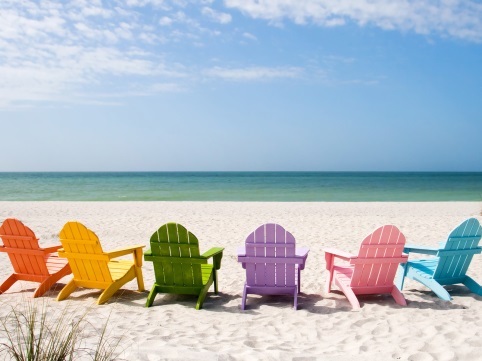 Quick to strikeMillionsIn theSummer.TwilightOf mid-Of tinyStinging insectsUnsuspecting victimsIce cream and soda,Chocolate cake and blueberry pie.Chicken Salad sandwiches,Iced tea and lemonade,Nuts and chips, watermelon,Paper plates and cups,Return of cool nights. Milder days inUnbearable heat of Suddenly the Early September and theMid-August yields to